武汉理工大学第四届 MPAcc案例大赛
题目XXXXXXXXXXX
—— 副标题xxxxxx
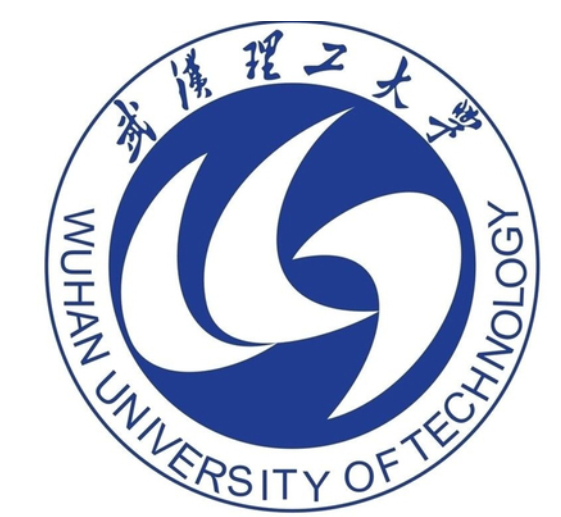 目录摘要引言1 xxxxxxx1.1后记参考文献附录学 校：武汉理工大学团队名称：指导老师：团队成员：